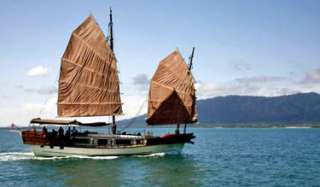 Phuket Suwan Macha in Phuket 4 Days /3 Nights 
The Tropical Island CruiseProgram A :From November 2009 – April 2010, departs every Saturday.From May, June & September 2010, only one departure a week on program (A) every Tuesday only.Departure on Saturday twice a month – 24TH & 31ST July’10 and 7TH & 14TH August’ 10ItineraryDay Saturday (Friday)Phuket - Phang Nga (D)Transfer from hotel around noon to the embarkation pier, Suwan Macha departs from Yacht Haven pier at
02.00 pm. Set a course between the towering islands of Phang Nga Bay and visit to the ever-popular
James Bond Island. Back onboard, you’ll anchor in time for a postcard sunset. Dinner and overnight on
board Suwan Macha at anchor.Program B:( Reverse program: Tuesday, Wednesday, Thursday, Friday )
From November 2009 – April 2010, departs every TuesdayFrom May 2010 – September 2010, limited departure on program B only on Tuesday 20ST & 27TH July’10
and 3RD & 10TH August’10Transfer from hotel approximately 7.15 a.m.  to the embarkation Rasada pier, leave Phuket 08.00 a.m. for Ton
Sai Pier on Phi Phi Island by air-conditioned motor boat. Board Suwan Macha after lunch. At 13h00
take the reverse cruise, disembarking in Phuket by Suwan Macha to Yacht Haven pier
approximately 11.00 a.m. on Friday, with transfer to hotel.Price Net rates per person in THBMinimum 2 persons travelling together.The above tour prices include service and government tax.Child Rate: Children aged 2-12 years cannot be accommodated with parents in Double room but will be charged 50% off
from contracted single rate. Children aged 2-12 years sharing Double room with 1 (one) adult will be charge 50% off from
sharing twin contracted rate. Infants less than 2 years sharing room with parents are FOC.Prices Include :Join-in roundtrip transfer between hotel to pier in Phuket (SIC) and ferry (SIC) between Phuket to Phi Phi.4 days cruise with stops and visits as mentioned in the program without guide.3 nights accommodation on join-in basis in twin or double sharing cabin.Meal plan as mentioned in the tour program.Coffee, tea & drinking water on board and during meals.Admission fee at visiting points as mentioned in the program.Services of qualified crew during the cruise.Group insurance.Prices Exclude :Other services not mentioned in package.Other drinks and meals not mentioned in package.Other personal expenses.Service charge 3.5% for paying by credit cardRemarks :For safety reasons and according to weather conditions, the program may be amended without prior notice.Departure is on Saturday or Tuesday.Maximum number of passengers 10 persons (5cabins).Day Sunday (Thursday)Phang Nga – Krabi (B, L, D)Enjoy breakfast on deck, then tour the unique Sea Gypsy Village and a spectacular ride amongst the
mangroves and hidden lagoons. Spend the afternoon in the clear green waters of Krabi or take to a
deserted white sand beach to enjoy your own private sun-bathing. Sunset is yours to enjoy on deck with a
succulent feast of Thai cuisine. Night on board.Day Monday (Wednesday)Krabi - Phi Phi Island (B, L, D)After breakfast, cruise the islands between Krabi and Phi Phi with more snorkeling, swimming and
sunbathing before going ashore to explore Phi Phi Island. After dinner on board, sit back and enjoy the
peacefulness of the night in a secluded bay.Day Tuesday (Tuesday)Phi Phi – Phuket (B, L)After breakfast onboard, travel to Phi Phi Lay and explore the Maya Bay Cave (made famous by the film
The Beach). Then ashore Phi Phi Island for lunch. After lunch return to Phuket by ferry from Ton
Sai pier and arrive at Rasada pier, and transfer to hotel with arrival around 06.00 p.m.*PRICE AND ITINERARY ARE SUBJECT TO CHANGE WITHOUT PRIOR NOTICE*